Publicado en   el 11/06/2014 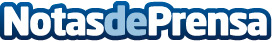 El Adam de Vallín saldrá en Ourense con el número 1  Datos de contacto:Nota de prensa publicada en: https://www.notasdeprensa.es/el-adam-de-vallin-saldra-en-ourense-con-el Categorias: Automovilismo Industria Automotriz http://www.notasdeprensa.es